If passed Prop 6 threatens the construction of 6,500 transportation projects in California. Your vote on this issue in the upcoming November election is critical for all of us at (insert company name), and the safety of the traveling public.Why vote No on Prop 6?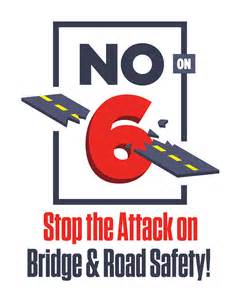 In 2017, the California legislature passed and Governor Brown signed into law, Senate Bill 1 (SB1) which provides $5.2 billion of annual funding for building California’s roads, streets, bridges and transit. The passage of SB1 marks the first time since 1994 that the gas tax has been raised, providing a 200% increase in California’s investment in the work we do best—building transportation infrastructure. Unfortunately, a group opposed to the funding provided by SB1 received enough signatures to put Proposition 6 (Prop 6) on the November ballot in an attempt to rescind it. If Prop 6 passes it is very unlikely that California will see an increase in state transportation funding for decades.
 
This funding is critical to not only (insert company name) business and our employees, but all of the traveling public. A lack of investment in our transportation infrastructure jeopardizes public safety. Poor road conditions are a major factor in vehicle collisions and accidents, and 89% of California counties have roads that are in ‘poor’ or ‘at-risk’ condition.The supporters of Prop 6 are telling people that Sacramento politicians will use the money for other than transportation infrastructure projects.  This is absolutely not true!  The funding from SB1 is constitutionally protected from being used for high speed rail or non-transportation uses.  It can only be used for roads, bridges and streets and some local transit projects; plus, half of the funds will be directed by cities and counties to projects in local communities where you live and work.What can you do to help defeat Prop 6? Register to vote before October 21. Learn which projects are at risk (list or link to projects you are working on or to this website https://noprop6.com/local-projects/  ). Share this information with your friends and family.Consider voting No on Prop 6 in November and ask your friends and families to do the same.Our employees have proudly helped to safely build California’s infrastructure and we look forward to many more years of building and repairing our state’s roads, bridges and streets for future generations. To do so, we must defeat Prop 6.

Please do not hesitate to contact us if you have any questions or need more information.Sincerely,